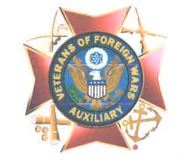 VFW Auxiliary 4864Edward W. PennoSCHOLARSHIP APPLICATIONMAIL TO:10199 N. Citrus Springs Blvd.Citrus Springs, FL 34434-3172SUBMISSION INFORMATIONThe value of this scholarship is $1,000.This scholarship is open to all graduating high school seniors or those who have graduated within the past 2 years, who:Resides in Citrus or Marion County and attends one of the Citrus County High Schools or the Dunnellon High School.If not graduating from a local high school, must be a current member of the Edward W. Penno VFW 4864 Auxiliary.Show a unique blend of academic achievement and community service. Anticipate enrollment in an accredited program of higher education beginning in the fall 2021.Complete the application and mail it in by the deadline of March 31, 2021.Complete an essay of at least 100 words on what this Scholarship means to you and which College you plan to attend.The winners of this scholarship must attend the Award Ceremony at the VFW Post 4864 to receive the scholarship money.The President of this organization is Sam Salamone, and the Scholarship Chairman is Melanie Newhouse.PERSONAL INFORMATIONACTIVITIES, LEADERSHIP, & HONORS (INCLUDING SPORTS)COMMUNITY SERVICEWORK EXPERIENCEWhat college/technical school will you attend?What is your planned major?ESSAY: In 100 words or less, attach a typed essay that describes why you would be the best choice for this Scholarship.I certify that, to the best of my knowledge, the information contained herein is complete and accurate. All applications and enclosed information will be destroyed after the scholarship winners are determined. Please type your first name, last name, and date.  I understand that checking (clicking) this box constitutes a legal signature confirming that I acknowledge and warrant the truthfulness of the information provided in this document. ITEMINFORMATIONNAMEDATE OF BIRTHPLACE OF BIRTHGENDERPHONEEMAILADDRESSHIGH SCHOOLGPAACTIVITYNUMBER OF YEARSPOSITION/OFFICE/HONORLEADERSHIP ROLE (IF ANY)ORGANIZATIONSTART DATEEND DATEACTIVITYSUPERVISORTOTAL HOURSBUSINESSSTART DATEEND DATEJOB DESCRIPTIONSUPERVISORPHONESignature:Date: